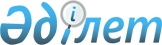 О признании утратившим силу постановление акимата Джангельдинского района от 17 мая 2015 года № 105Постановление акимата Джангельдинского района Костанайской области от 29 сентября 2015 года № 146

      В соответствии со статьей 37 Закона Республики Казахстан от 23 января 2001 года «О местном государственном управлении и самоуправлении в Республике Казахстан» статьи 21-1 Закона Республики Казахстан от 24 марта 1998 года «О нормативных правовых актах» акимат Джангельдинского района ПОСТАНОВЛЯЕТ:



      1. Признать утратившим силу постановление акимата Джангельдинского района от 17 мая 2015 года № 105 «Об утверждении схемы и Правил перевозки в общеобразовательные школы детей, проживающих в отдаленных населенных пунктах Джангельдинского района» (зарегистрировано в Реестре государственной регистрации нормативных правовых актов под № 5710, опубликовано 7 июля 2015 года в районной газете «Біздің Торғай»).



      2. Настоящее постановление вводится в действие со дня подписания.      Аким района                                А. Кенжегарин 
					© 2012. РГП на ПХВ «Институт законодательства и правовой информации Республики Казахстан» Министерства юстиции Республики Казахстан
				